SOLDUNOTypisches  3 ½-Zimmer-Tessiner DorfhausAn sehr ruhiger, zentraler Lage     ……………………………..……………………………………………..…………..………………..……..…..……..……….Tipica casa ticinese con 3 1/2 locali In posizione molto tranquilla e centrale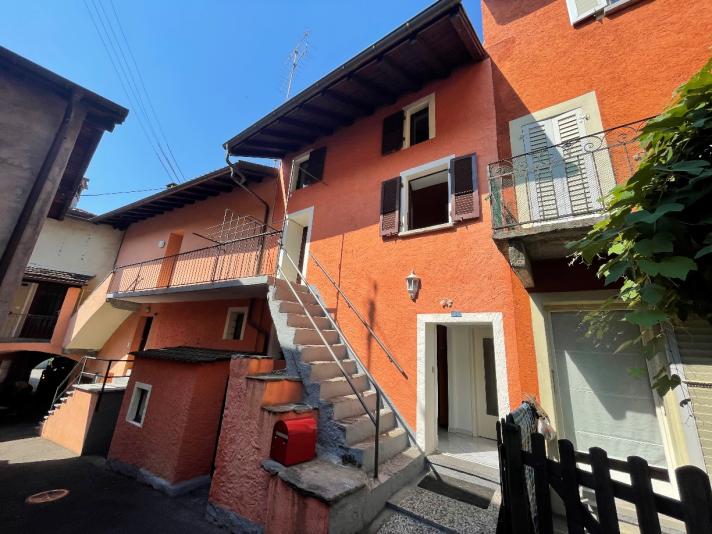                                             4180/3816Fr. 480‘000. --  Standort | Umgebung6600 Vicolo Corte Sasso 5 Solduno/Locarno    Region: LocarnoLage: zentral und ruhigAusblick: Blick auf das DorfzentrumEinkäufe: Locarno und SoldunoÖffentliche Verkehrsmittel: 300 MeterEntfernung von der nächsten Stadt: 1 kmEntfernung von der Autobahn: 125 km  BeschreibungDieses traditionelle Gebäude im Tessiner Stil mit 3 1½ Zimmern befindet sich in Solduno in der Via Vicolo Corte Sasso 5.Das zu Beginn des 20. Jahrhunderts errichtete Gebäude ist innen und außen in einem ausgezeichneten Zustand. Die Inneneinrichtung wurde im (Jahr) aufgefrischt, wodurch das Gebäude einen hellen und angenehmen Ton und eine angenehme Atmosphäre erhielt.Im Jahr 2014 wurden das Badezimmer im ersten Stock und die Toilette im zweiten Stock renoviert. Das Dach ist mit Ziegeln gedeckt. Die Fenster sind aus Holz und haben eine Doppelverglasung. Das Heizsystem ist elektrisch und mit Pellets.Das Gebäude hat drei Etagen: Im ersten Stock gibt es eine Küche, ein Badezimmer mit Dusche und eine Treppe zum Schlafzimmer, die in den zweiten Stock führt. Die zweite Etage bietet ein großes Wohnzimmer, eine Toilette und einen der Eingänge zum Gebäude sowie eine weitere Treppe in die dritte Etage, während die dritte Etage einen Dachbodenraum bietet.Dieses Gebäude ist ein außergewöhnliches Domizil für Weinliebhaber, denn es gibt zwei Keller, von denen einer sehr geräumig ist. Der zweite Keller kann als Stauraum für persönliche Gegenstände dienen.Solduno ist der ideale Mittelweg zwischen dem historischen Dorf Ascona und dem belebten Zentrum von Locarno; hier werden Sie in eine fesselnde und entspannende Atmosphäre eintauchen.Das Anwesen verfügt nicht über einen eigenen Parkplatz, aber es gibt einen Parkplatz in einer blauen Zone in 300 Metern Entfernung.  Highlights                 Zentrale PositionPellet-Heizsystem  Ubicazione | Dintorni   6600 Vicolo Corte Sasso 5 Solduno/Locarno     Regione: LocarnoPosizione: centraleVista: la vista verso nucleoAcquisti: a SoldunoMezzi pubblici: 300 metriDistanza dalla città più vicina: 1 kmDistanza dall'autostrada: 1.9 kmDescrizione dell’immobileQuesto tradizionale edificio in stile ticinese, di 3 1½ locali, si trova a Solduno in via Vicolo Corte Sasso 5.Costruito ai principi del ventesimo secolo lo stabile vanta di ottime condizioni interne ed esterne. L’interno è stato rinfrescato nel (Anno), conferendo all’edificio un tono ed un’atmosfera luminosa e piacevole.Nel 2014, sono stati ristrutturati il bagno del primo piano e la toilette del secondo. Il tetto è coperto da tegole. Le finestre sono in legno con doppi vetri. L’impianto di riscaldamento è elettrico e a pellet.L’edificio si sviluppa su tre piani, al primo, vi è una cucina, un bagno con doccia e una scala per la camera da letto con la quale si accede al secondo piano. Il secondo piano offre un ampio soggiorno, una toilette e uno degli ingressi all’edificio, oltre ad un’altra scala per raggiungere il terzo piano, mentre il terzo piano offre una stanza mansardata.Quest’edificio risulta essere una dimora eccezionale per gli amanti del vino, infatti, si trovano due cantine di cui una molto spaziosa. La seconda cantina può servire come deposito per gli effetti personali.Solduno è la via di mezzo ideale tra lo storico borgo di Ascona ed il movimentato centro di Locarno; qui sarete immersi in un’atmosfera coinvolgente e rilassante.La proprietà non dispone di un proprio parcheggio, ma vi è un parcheggio in zona blu a 300 metri di distanza.…………………………………………………………………………………………………………  Highlights        Posizione molto centrale e tranquillaImpianto di riscaldamento a pellet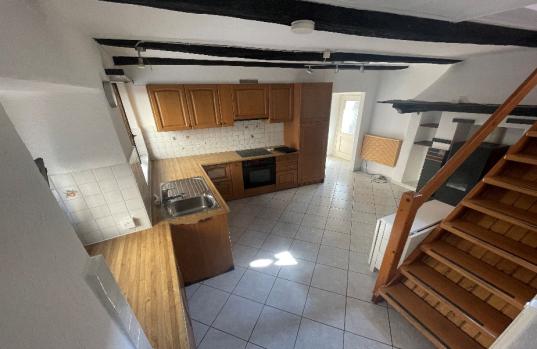 Die Küche / Sala da cucina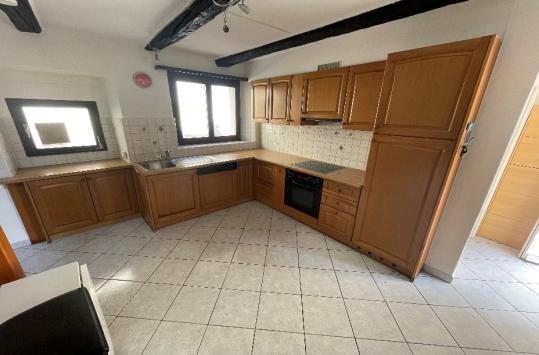 Die Küche / Sala da cucina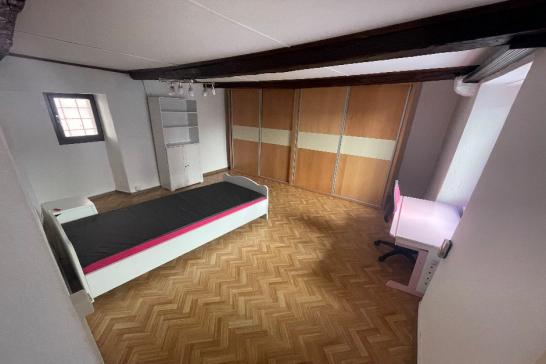 Schlafzimmer in der ersten Etage / La camera da letto 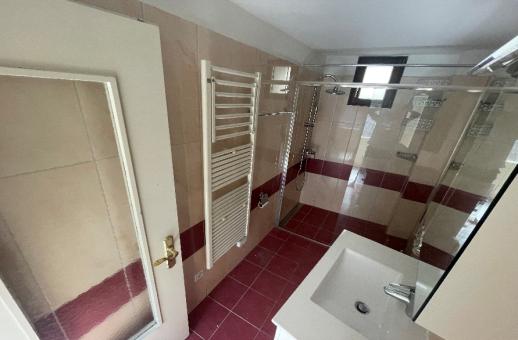 WC mit Dusche / WC con doccia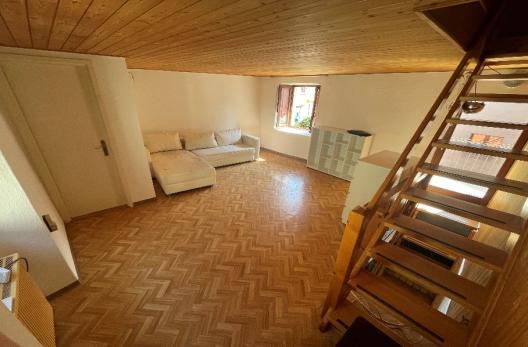 Innenraum OG / interno primo piano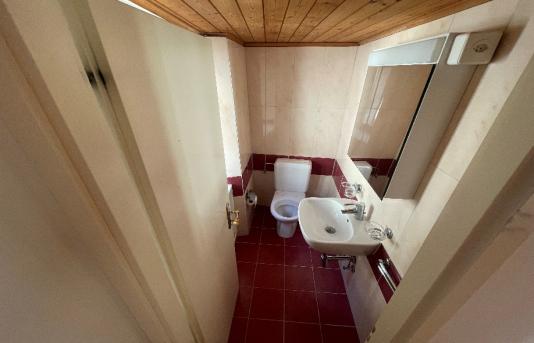 Innenraum OG / interno primo piano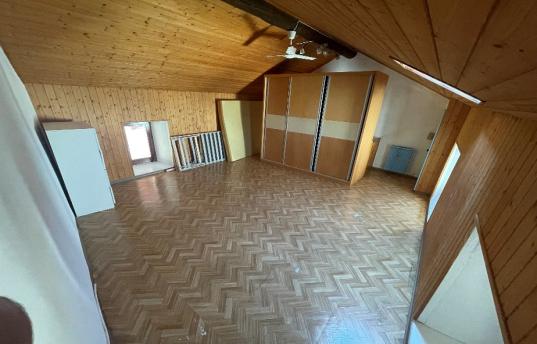                                                    3. Stockwerk / 3° piano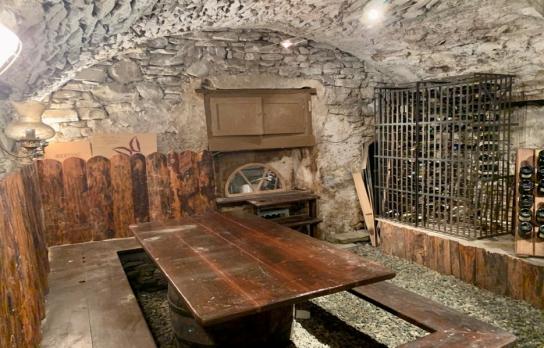 Der Weinkeller / La cantina dei vini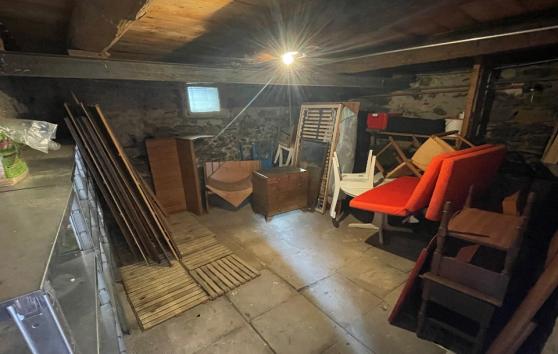 Kellerraum / Sala della cantina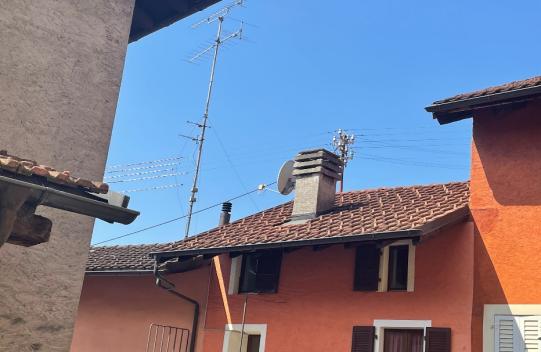 Dach des Gebäudes / Il tetto dell'edificio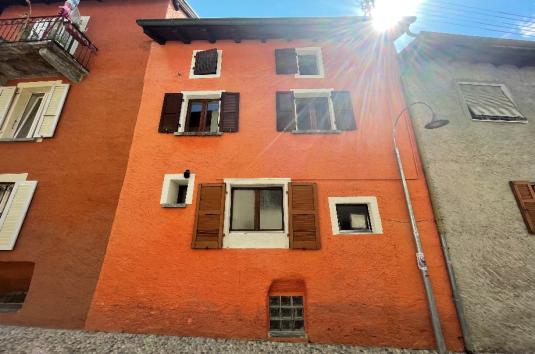 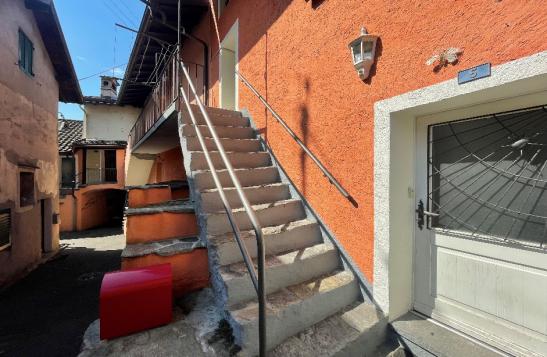 Die Treppe im zweiten Stock / La scala al secondo piano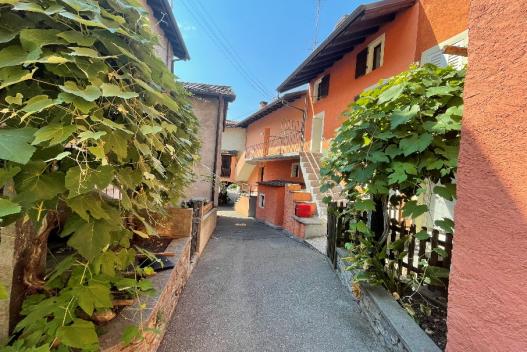 In der Nähe / Nelle vicinanze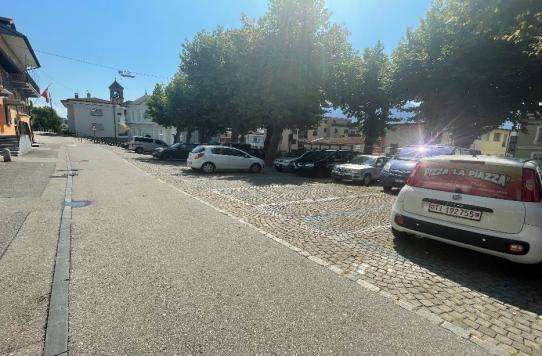 Städtische Parkhäuser / I parcheggi comunali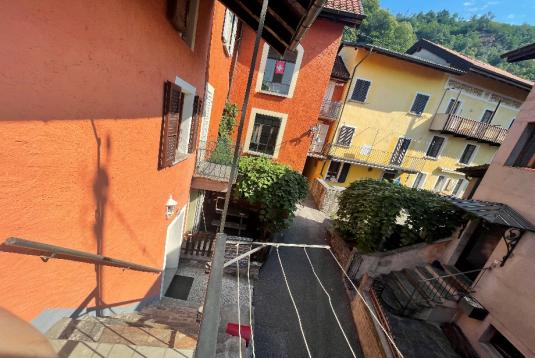 Der Blick auf den Nukleus / La vista del nucleo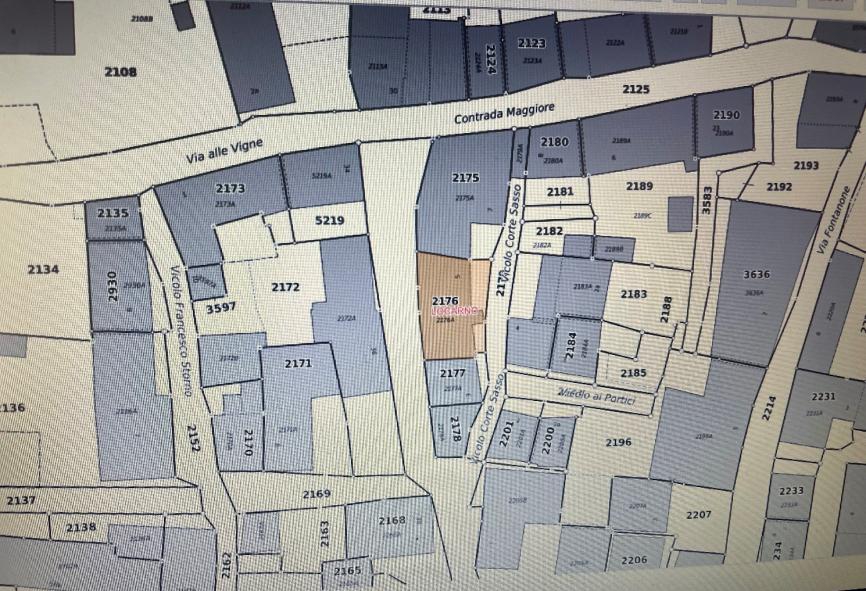 Grundstück Nr. 2176 / map. 2176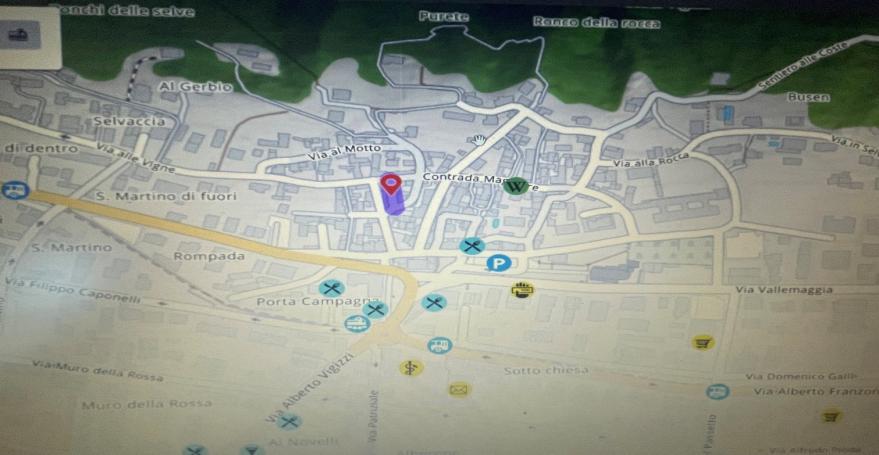        TICINO | LOCARNO SOLDUNO 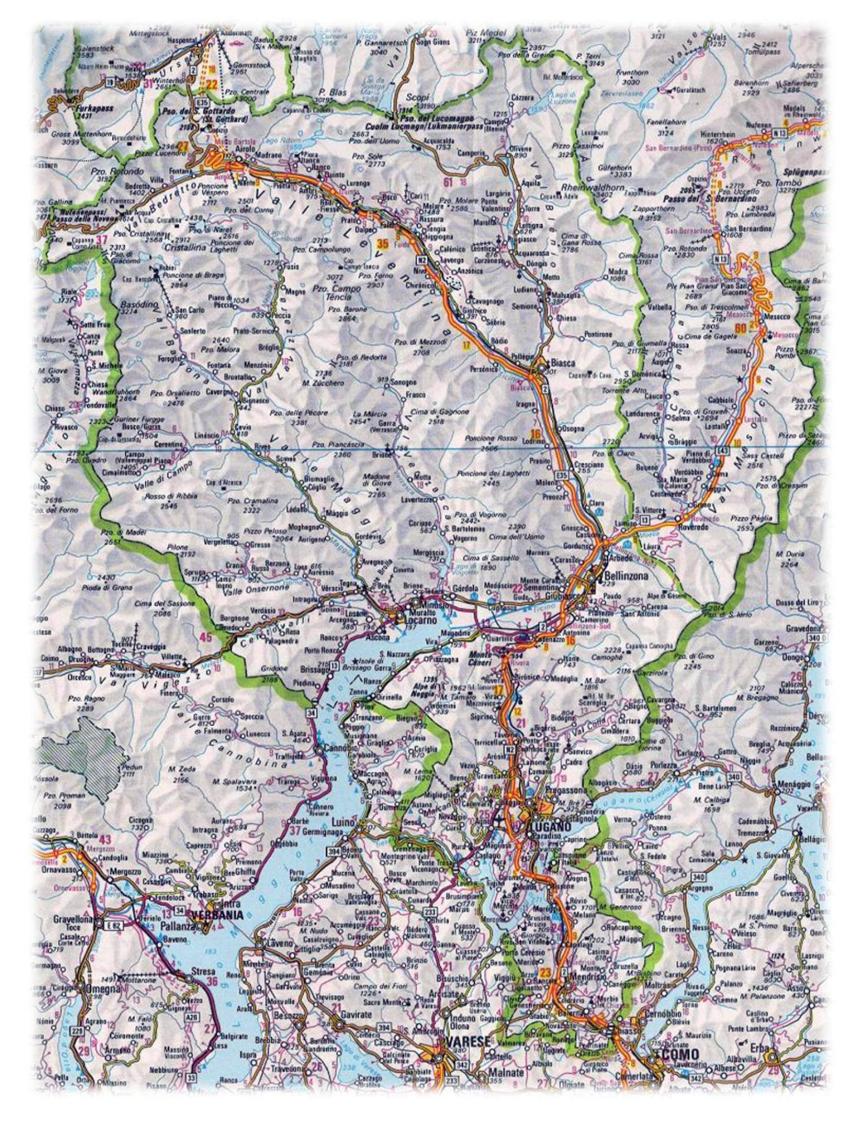 